Navodila za izdelavo referata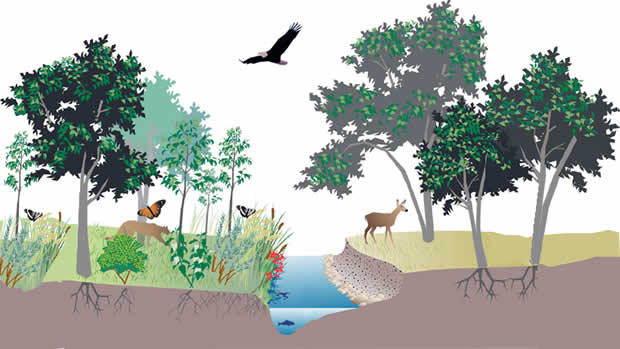 Naslovna stran: naslov referata, vaše ime in priimek, kraj in datum izdelave,      fotografija ekosistema, ki ga preučujete.Uvod: kratka predstavitev vaše teme (mogoče zakaj ste izbrali ravno ta ekosistem).Jedro: predstavitev teme, ki naj bo napisana (na računalniku) na najmanj 4 in             največ 7 straneh (velikost črk 12, pisavo si lahko izberete sami).     VKLJUČITE:Kaj ste potrebovali za raziskovanje?Kako je potekalo vaše delo? Tukaj lahko vstavite tabelo na strani 60!Naredite natančen popis vrst (rastlinskih in živalskih). Zraven prilepite tudi slikice. Pomagajte si z literaturo in spletom. Zabeležite kakšno je bilo vreme, temperatura ozračja, vode, .. in ostale nežive dejavnike okolja.Napišite prilagoditve organizmov na dano okolje.Bodite pozorni na onesnaženje; poslikajte in napišite katera so.Ne pozabite odgovoriti na vprašanja na str. 60.Zaključek: kratko napišite, kaj vas je pri tem najbolj navdušilo, ali vam je bilo      delo všeč ali ste naleteli na kakšne težave.Želim vam veliko naravoslovnega navdiha in uživajte v naravi.Sabina Rozina